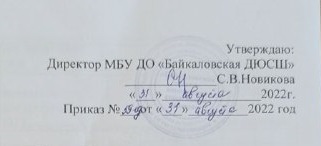 План работы педагогического совета МБУ ДО «Байкаловская ДЮСШ»на 2022-2023 учебный годЦель: улучшение качества образовательного процесса МБУ ДО ДЮСШ Задачи: — повышение самосознания педагогических работников; — объединение усилий педагогического коллектива для решения целей и задач образовательного процесса; — формирование у педагогов умений анализа и оценки результатов собственной деятельности.Тема: Подведение итогов 2021-2022 учебного годаНачало нового 2022-2023 учебного годаЦель: планирование учебно-спортивной и воспитательной работы2. Тема «Результаты работы за первое полугодие 2022-2023 учебного года»Цель: Подведение итогов за 1 полугодие 2022-2023 учебного года, подготовка и организация работы во время зимних каникул3. «Организационный педсовет работы МБУ ДО «Байкаловская ДЮСШ» Цель: Организация работы во время весенних каникул4. Тема: «Результативность работы «МБУ ДО «Байкаловская ДЮСШ» по реализации цели и задач в 2022-2023 учебном году».Цель: Подведение итогов работы за 2022-2023 учебный год, организация летнего оздоровительного сезона№Мероприятие Сроки Ответственный Публичный доклад31.08.2022Директор1Анализ деятельности тренеров-преподавателей МБУ ДО «Байкаловская ДЮСШ» за 2021- 2022 учебный год31.08.2022Тренеры-преподаватели2Утверждение учебного плана МБУ ДО «Байкаловская ДЮСШ» на 2022- 2023 учебный год31.08.2022Директор, инструктор-методист3Утверждение плана работы педагогического совета на 2022- 2023 учебный год31.08.2022Директор, инструктор-методист4Утверждение локальных нормативных актов и учебно-методической документации, регламентирующей деятельность «Байкаловская ДЮСШ» на 2022-2023 учебный год31.08.2022Директор, зам.директора по СМР, инструктор-методист, тренеры-преподаватели5Утверждение учебной нагрузки на 2022-2023 учебный год31.08.2022Директор, инструктор-методист, тренеры-преподаватели6Утверждение расписания учебно-тренировочных занятий  на 2022-2023 учебный год 31.08.2022Директор,тренеры-преподаватели7Зачисление в секции31.08.2022Директор,тренеры-преподаватели8Распределение надбавки за интенсивность и высокие результаты работы31.08.2022Директор9Ознакомление и утверждение Плана спортивно-массовых мероприятий для обучающихся на 1 полугодие 2022-2023 учебного года31.08.2022Директор, зам.директора по СМР, инструктор-методист, тренеры-преподаватели10Разное31.08.2022№Мероприятие Сроки Ответственный 1Отчет о деятельности МБУ ДО «Байкаловская ДЮСШ» за 1 полугодие 2022-2023 учебного года27.12.2022Директор, Зам.директора по СМР,Инструктор-методист2Анализ деятельности тренеров-преподавателей за певрое полугодие 2022-2023 учебного года27.12.2022Тренеры-преподаватели3Утверждение плана спортивномассовых и физкультурнооздоровительных мероприятий для обучающихся на второе полугодие 2022-2023 учебного года27.12.2022Директор, Зам.директора по СМР,тренеры-преподаватели4Анализ результатов выездных соревнований за первое полугодие учебного года 2022-202327.12.2022Зам.директора по СМР, тренеры-преподаватели5Разное27.12.2022№Мероприятие Сроки Ответственный 1Утверждение плана-графика по вопросу проведения самообследования, информирование о нормативной основе, целях, сроках и процедуре самообследования28.03.2023Директор, Зам.директора по СМР,Инструктор-методист2Состояние воспитательной работы в школе28.03.2023Зам.директора по СМР3Разное28.03.2023№Мероприятие Сроки Ответственный 1Анализ деятельности тренеров-преподавателей МБУ ДО «Байкаловская ДЮСШ» за второе полугодие 2022-2023 учебного года30.05.2023Зам.директора по СМР, тренеры-преподаватели2Выявление и поощрение лучших тренеров-преподавателей МБУ ДО «Байкаловская ДЮСШ» по итогам 2022-2023 учебного года30.05.2023Инструктор-методист, тренеры-преподаватели3Выявление обучающихся МБУ ДО «Байкаловская ДЮСШ» по итогам 2022-2023 учебного года30.05.2023Зам.директора по СМР4Организация летней оздоровительной работы30.05.2023Зам.директора по СМР5Разное 30.05.2023